    Colegio República Argentina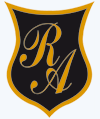 O’Carrol  # 850-   Fono 72- 2230332                    Rancagua                                                                         TAREA DE EDUCACION FISICA Y SALUD 4° BÁSICO SEMANA 4INSTRUCCIONES: 1.- Practica los siguientes ejercicios, pon tu música preferida, realiza un calentamiento de unos 10 minutos bailando tus temas  favoritos y comienza la práctica que te proponemos a continuación.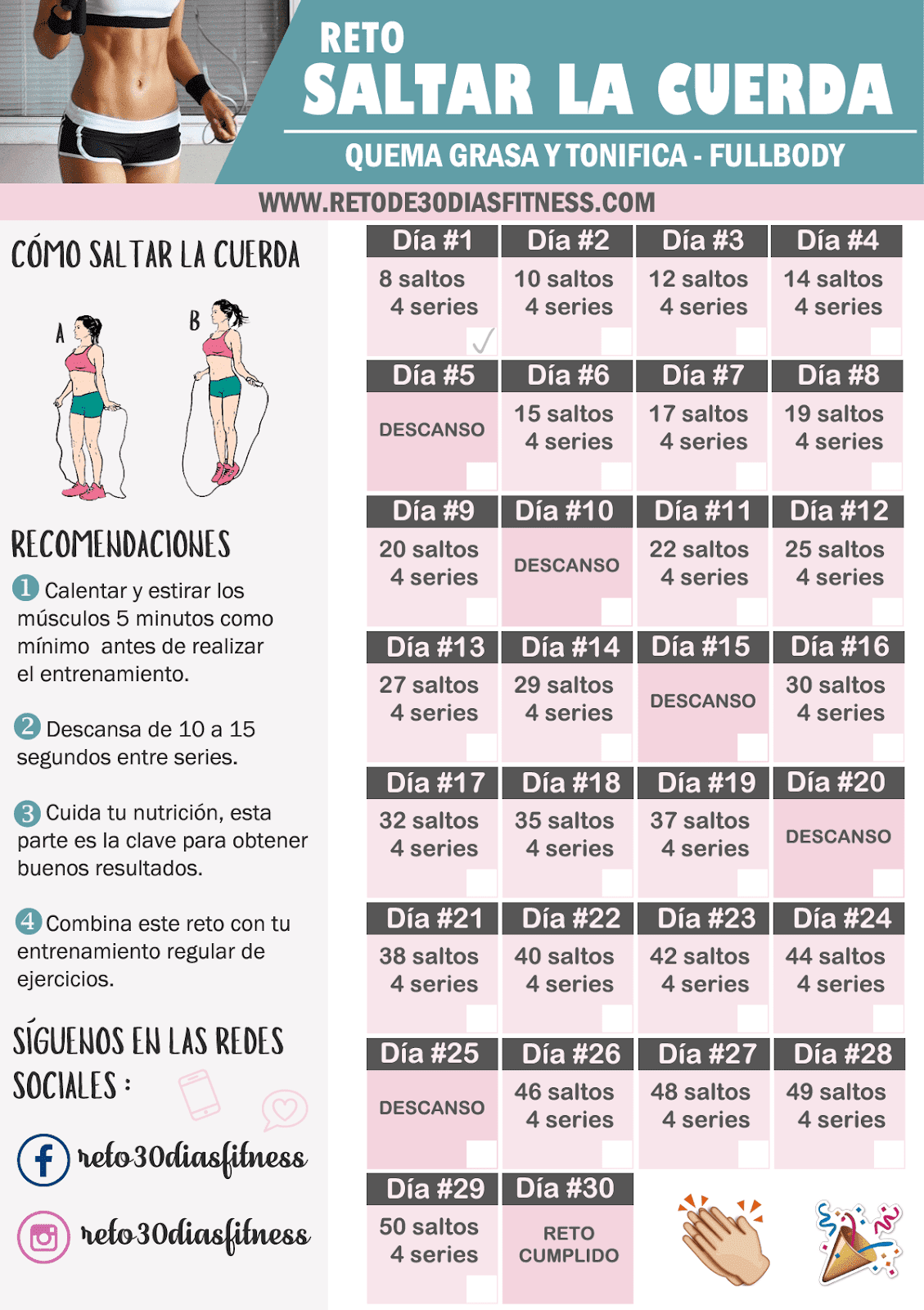 Importante: lee atentamente el texto para que siempre lo tengas en cuenta y lo conviertas en un hábito de aseo diario. Si puedes imprimir,  pégalo en una cartulina de color y ponlo en lugar visible de tu casa.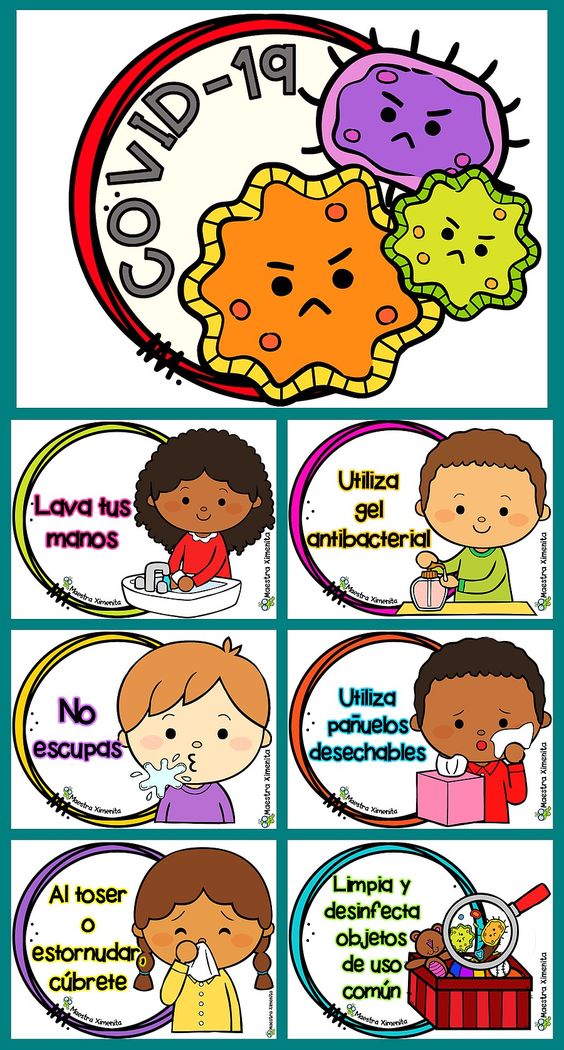 Nombre:Curso:                                                                                  Fecha : 6 al 9 de abrilOA1 Demostrar control en la ejecución de las habilidades motrices básicas de locomoción, manipulación y estabilidad en diferentes direcciones, alturas y niveles